07-01-2021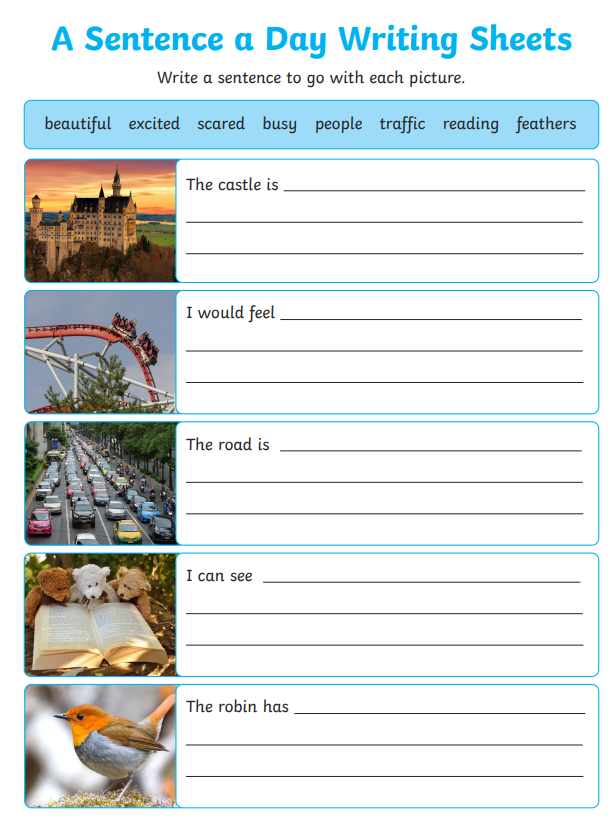 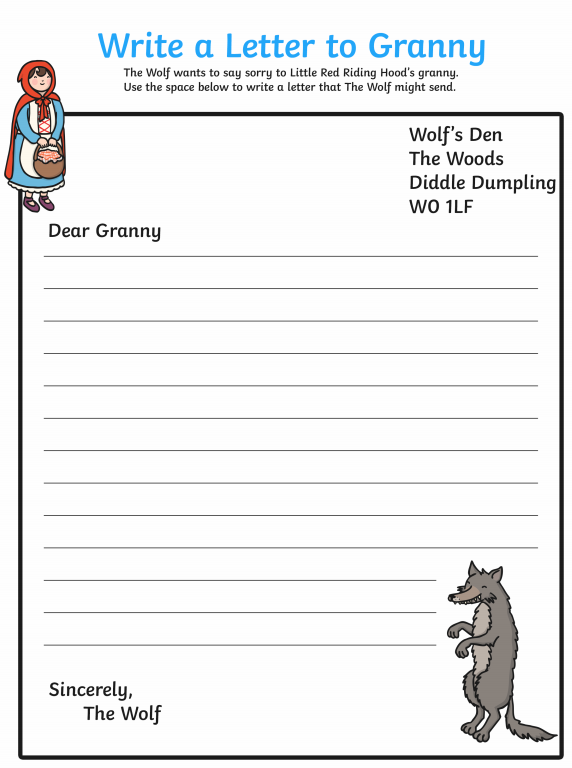 